Муниципальное казённое дошкольное образовательное учреждение«Детский сад №12 г. Киренска»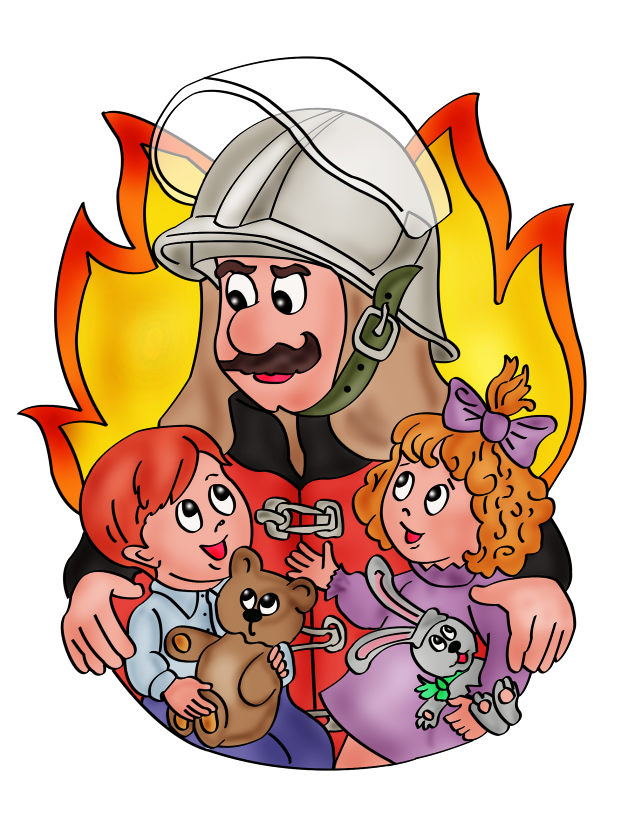 2022 годНазвание проекта: «Героическая профессия - пожарный». Участники проекта: дети подготовительной группы, родители воспитанников, воспитатели группы. Тип проекта: групповой, познавательный, творческий. По продолжительности: краткосрочный с 03.10 – 21.10.2022 г. Актуальность: В сентябре в рамках тематической недели «Всякий человек по делу узнаётся» дети знакомились с разными профессиями. Так как в нашей группе преобладает количество мальчиков, то самыми актуальными и интересными стали профессии спасателей, а именно многие в будущем хотели бы стать пожарными, потому что эта профессия подходит только сильным и мужественным людям.Профессию пожарный можно назвать героической, так как люди этой профессии подвергаются опасности, борясь и предупреждая пожар. Проблема пожаров остро стоит не только в нашей стране, но и в любой области. И Иркутская область не исключение. За последние годы значительно увеличилось количество пожаров, которые произошли по вине человека. И зачастую причиной пожара является неосторожное обращение с огнем не только взрослых, но и детей.Противопожарная безопасность - одна из обязательных составляющих среды, в которой растет ребенок. Она включает в себя требования к устройству помещения и противопожарную грамотность – поведение, снижающее риск возникновения пожаров, и навыки, необходимые для действий в экстремальных ситуациях.  Также выявилось, что дети не знают назначения огня, как действовать при пожаре и это вызывает беспокойство за их безопасность. В связи с этим мы решили расширить знания о профессии пожарный, рассказать какую опасность несет в себе огонь, как действовать в экстренных ситуациях и запустили проект «Героическая профессия - пожарный».Проблемная ситуация:- Дети имеют узкое понятие и знание профессии пожарный. (Чем тушат пожар? Как стать пожарным? Кто работает в пожарной станции?)- Недостаточные знания детей о правилах пожарной безопасности. (Чем опасны провода? Из-за чего может случиться пожар?)- Многие дети не знают как вести себя при пожаре. (Что сказать по телефону? Куда бежать, когда увидел огонь?) Цель: создание условий для формирования целостного представления о профессии «пожарный», привитие навыков осторожного обращения с огнём, обучение правильному поведению в экстремальной ситуации пожара. Задачи: Для педагогов: - повысить педагогическую компетентность по правилам пожарной безопасности;- разработать проект и подобрать интересные формы работы с детьми по запросу детей;- вовлечь родителей в работу над проектом;- организовать предметно-развивающую среду по данной теме.  Для детей:- расширение представлений о профессии «пожарный» и формирование понимания значимости профессии «пожарный» в жизни людей;- участвовать в мероприятиях, запланированных в рамках проекта;- поделиться полученными знаниями с детьми других групп.Для родителей:- оказать помощь в организации предметно-развивающей среды;- повысить педагогическую компетентность по правилам пожарной безопасности;- помочь детям в творческой работе с детьми.Ожидаемые результаты: Дети получат расширенные представления о профессиях, связанных с данной службой, о значимости, ценности каждого труда, сформируют представления о правилах пожарной безопасности и поведения в случае возникновения угрозы и непосредственно пожара.Воспитанники смогут поделиться полученными знаниями с другими детьми.В результате совместной деятельности будет достигнуто взаимопонимание между всеми участниками образовательного процесса. Используемая литература и ссылки: 1. Гуревич А. и др. Безопасность ребенка в большом городе: Педагогические и социальные технологии. М., 2002. 2. Шорыгина Т. Беседы о правилах пожарной безопасности, М., 2008. 3. Прилепко Е. Пожарная безопасность для дошкольников. М. 2008. 4. Аралина Н. Ознакомление дошкольников с правилами пожарной безопасности. М. 2007. 5. Шорыгина Т. Правила пожарной безопасности для детей 5-8 лет. М. 2007 Уверены, что данный проект привлек внимание детей к данной профессии, помог взглянуть на работу взрослых другими глазами, более уважительно относиться к их труду. Правильный выбор профессии определяет жизненный успех, поэтому очень надеемся, что в будущем выпускники группы выберут себе любимую профессию, доставляющую радость и приносящую пользу людям.6.https://nsportal.ru/detskii-sad/osnovy-bezopasnosti zhiznedeyatelnosti/2019/11/04/proekt-pozharnaya-bezopasnost-dlya7.https://multiurok.ru/files/pedagogicheskii-proekt-tema-pozharnyi-professiia-g.html8. https://ddu91grodno.schools.by/m/class/35021/news/1060361Содержание работы с детьми в рамках проекта представлено в таблице:МероприятияФорма проведенияУчастникиПодготовительный этап (3.10 – 7.10)Подготовительный этап (3.10 – 7.10)Подготовительный этап (3.10 – 7.10)-Определение направленности проекта, целей и задач; -Подбор и изучение дополнительной методической литературы по социально-коммуникативному развитию, по ознакомлению детей с пожарной безопасностью, разработка содержания проекта; -Подбор художественной литературы для детей; Самостоятельная деятельность по изучению справочной и методической литературыВоспитатели-Организация предметно-пространственной среды, изготовление наглядного дидактического материала по данной тематике; Изготовление лэпбука, пошив пожарной машины, пополнение (закупка) и оформление уголка. Воспитатели, родители- Разработка сюжетно-ролевых игр, а также организованной образовательной деятельности по данной тематике; Изучение методической литературы, поиск и создание картотек.Воспитатели-Проведение работы ко дню Гражданской обороны;Беседа «Что такой ГО?», выставка и оформление газеты «Гражданская оборона глазами детей»Воспитатели, дети, родители-Организация экскурсии в пожарную часть. Беседа по телефону с работниками пожарной частиВоспитателиОсновной этап. (10.10 – 18.10)Основной этап. (10.10 – 18.10)Основной этап. (10.10 – 18.10)-Консультация для родителей «Как научить ребёнка правильному поведению при пожаре?»;-Памятка «С огнём не шути!».Оформление родительского уголка, работа в соц.сети.Воспитатели, родители-Просмотр мультфильмов по пожарной безопасности; -Беседа «Огонь – наш друг, огонь – наш враг», «Служба 01 всегда на страже», «Профессия пожарный».  Расширение знаний о правилах пожарной безопасности, актуализация темы.Дети, воспитатели -Чтение худ.литературы С. Я. Маршак «Пожар»; Л.Толстого «Пожарные собаки».Расширение знаний о правилах пожарной безопасности, актуализация темы.Дети, воспитатели, родители.-Экскурсия в пожарную частьРасширение представлений о профессии пожарный и его работе.Дети, воспитатели-Игры с лэпбуком -Сюжетно-ролевые игры-Подвижные игрыЗакрепление знаний правил пожарной безопасности.Дети, воспитатели Заключительный этап (19.10 – 21.10)Заключительный этап (19.10 – 21.10)Заключительный этап (19.10 – 21.10)-Акция «Утром, вечером и днём осторожней будь с огнём!» Посещение детьми других групп, раздача памяток, знакомство с правилами пожарной безопасности.Дети, воспитатели-Подготовка к участию в «Ярмарке проектов»Представление опыта по работе над проектом «Героическая профессия – пожарный» в рамках РМО.Воспитатели